МЕСТНАЯ АДМИНИСТРАЦИЯМУНИЦИПАЛЬНОГО ОБРАЗОВАНИЯ ГОРОД ПЕТЕРГОФПОСТАНОВЛЕНИЕ«07»  июня 2018 г.					                                                     № 58 «О внесении изменений в постановление местной администрации муниципального образования город Петергоф от 29.12.2017 г. № 186 «Об утверждении ведомственной целевой программы мероприятий, направленной на решение вопроса местного значения «Организация и проведение досуговых мероприятий для жителей муниципального образования город Петергоф» на 2018 год» (с изменениями от 14.05.2018 г.) В соответствии с Бюджетным кодексом РФ, Положением о бюджетном процессе в муниципальном образовании город Петергоф, Постановлением местной администрации муниципального образования город Петергоф от 26.09.2013 №150 «Об утверждении Положения о Порядке разработки, реализации и оценки эффективности муниципальных программ и о Порядке разработки и реализации ведомственных целевых программ и планов по непрограммным расходам местного бюджета МО г. Петергоф», местная администрация муниципального образования город ПетергофПОСТАНОВЛЯЕТ:Внести изменения в постановление местной администрации муниципального образования город Петергоф от 29.12.2017 г. № 186 «Об утверждении ведомственной целевой программы мероприятий, направленной на решение вопроса местного значения «Организация и проведение досуговых мероприятий для жителей муниципального образования город Петергоф» на 2018 год» (с изменениями от 14.05.                      2018 г.) (далее – Постановление): приложение к Постановлению изложить в редакции согласно приложению к настоящему Постановлению.Приложения №№ 1-5, 7, 9-11 к ведомственной целевой программе приложения №1 Постановления оставить без изменений.3.   Постановление вступает в силу с даты официального опубликования.4.   Контроль за исполнением настоящего Постановления оставляю за собой.Глава местной администрациимуниципального образования город Петергоф            А.В. ШифманПриложение к Постановлению МА МО город Петергоф от 07.06.2018  №  58ВЕДОМСТВЕННАЯ ЦЕЛЕВАЯ   ПРОГРАММАмероприятий, направленная на решение вопроса местного значения «Организация и проведение досуговых мероприятий для жителей муниципального образования город Петергоф» на 2018 годЦели и задачи программы:организация досуга жителей муниципального образования город Петергоф; создание благоприятных условий для разностороннего развития и творческой самореализации жителей муниципального образования;воспитание чувства уважения и бережного отношения к истории родного города, национальной культуре;повышение качественного уровня проводимых досуговых мероприятий, развитие новых форм досуговой деятельности;увеличение числа населения, вовлеченного в сферу активного содержательного досуга;обеспечение успешной социальной адаптации детей, подростков и молодежи с помощью досуговых мероприятий, поддержка молодежных инициатив;взаимодействие с общественными организациями, расположенными и осуществляющими свою деятельность на территории муниципального образования.Заказчик программы (ответственный исполнитель):Местная администрация муниципального образования город Петергоф (Организационный отдел местной администрации муниципального образования город Петергоф)3. Ожидаемые конечные результаты реализации целевой программы:             Организация и проведение мероприятий – 30 усл.            Приобретение подарочно-сувенирной продукции, билетов -  1551 шт.4. Сроки реализации целевой программы: 1-4 квартал 2018 года          5.Перечень мероприятий ведомственной целевой программы, ожидаемые конечные результаты реализации и необходимый объём финансирования:УтвержденоГлава МА МО город Петегоф_______________/А.В. Шифман/                        «__» _______ 2018г.№п/п№п/пНаименование мероприятияОжидаемые конечные результатыОжидаемые конечные результатыОжидаемые конечные результатыОжидаемые конечные результатыСрок исполнения мероприятияНеобходимый объём финансирования(тыс.руб.)№п/п№п/пНаименование мероприятияЕдиница изм.Единица изм.Кол-воКол-воВсегоОрганизация досуговых мероприятий для детей, подростков и молодежи муниципального образования город ПетергофОрганизация досуговых мероприятий для детей, подростков и молодежи муниципального образования город ПетергофОрганизация досуговых мероприятий для детей, подростков и молодежи муниципального образования город ПетергофОрганизация досуговых мероприятий для детей, подростков и молодежи муниципального образования город ПетергофОрганизация досуговых мероприятий для детей, подростков и молодежи муниципального образования город ПетергофОрганизация досуговых мероприятий для детей, подростков и молодежи муниципального образования город ПетергофОрганизация досуговых мероприятий для детей, подростков и молодежи муниципального образования город ПетергофОрганизация досуговых мероприятий для детей, подростков и молодежи муниципального образования город ПетергофОрганизация досуговых мероприятий для детей, подростков и молодежи муниципального образования город ПетергофУчастие в организации и проведении слета детских общественных объединений «В единстве наша сила»Участие в организации и проведении слета детских общественных объединений «В единстве наша сила»шт.(билеты)1251251 квартал 1 квартал 30,0Организация и проведение конкурса детской песни «Звонкие голоса»Организация и проведение конкурса детской песни «Звонкие голоса»усл.11 2-4 квартал 2-4 квартал270,0Организация и проведение праздников дворов «Ура! Каникулы»Организация и проведение праздников дворов «Ура! Каникулы»усл.10101-3 квартал1-3 квартал700,0  4.Приобретение новогодних подарков для участия в организации новогодних праздниковПриобретение новогодних подарков для участия в организации новогодних праздниковшт.(билеты)3263262-4 квартал2-4 квартал163,0ИтогоИтого1163,0Организация и проведение культурно - досуговых мероприятий для жителей муниципального образования город ПетергофОрганизация и проведение культурно - досуговых мероприятий для жителей муниципального образования город ПетергофОрганизация и проведение культурно - досуговых мероприятий для жителей муниципального образования город ПетергофОрганизация и проведение культурно - досуговых мероприятий для жителей муниципального образования город ПетергофОрганизация и проведение культурно - досуговых мероприятий для жителей муниципального образования город ПетергофОрганизация и проведение культурно - досуговых мероприятий для жителей муниципального образования город ПетергофОрганизация и проведение культурно - досуговых мероприятий для жителей муниципального образования город ПетергофОрганизация и проведение культурно - досуговых мероприятий для жителей муниципального образования город ПетергофОрганизация и проведение культурно - досуговых мероприятий для жителей муниципального образования город Петергоф5.Организация и проведение конкурса «Мисс Петергоф 2018»Организация и проведение конкурса «Мисс Петергоф 2018»усл.112-3 квартал2-3 квартал500,06.Организация посещения   концертов, театров и кинотеатровОрганизация посещения   концертов, театров и кинотеатровшт.(билеты)600600в течение годав течение года150,07.Организация и проведение экскурсий для жителей муниципального образования город ПетергофОрганизация и проведение экскурсий для жителей муниципального образования город Петергофусл.88в течение года в течение года 500,08.Организация и проведение досуговых мероприятий программы «Выходной всей семьей» для многодетных семей и опекаемых, проживающих на территории муниципального образования город ПетергофОрганизация и проведение досуговых мероприятий программы «Выходной всей семьей» для многодетных семей и опекаемых, проживающих на территории муниципального образования город Петергофусл.шт.(билеты)55005500в течение годав течение года250,09.Организация и проведение досугового мероприятия для ветеранов Петродворцового часового заводаОрганизация и проведение досугового мероприятия для ветеранов Петродворцового часового заводаусл.113 квартал3 квартал250,010.Организация и проведение досугового мероприятия с участием молодежи с ограниченными возможностямиОрганизация и проведение досугового мероприятия с участием молодежи с ограниченными возможностямиусл.112 квартал2 квартал60,011.Организация  доставки жителей муниципального образования город Петергоф для посещения досуговых мероприятийОрганизация  доставки жителей муниципального образования город Петергоф для посещения досуговых мероприятийусл.222 квартал2 квартал20,812Организация и проведение досугового мероприятия «Яркий Петергоф» для  жителей муниципального образования город ПетергофОрганизация и проведение досугового мероприятия «Яркий Петергоф» для  жителей муниципального образования город Петергофусл.112-3 квартал2-3 квартал100,0Итого:Итого:1830,8ВсегоВсего2993,8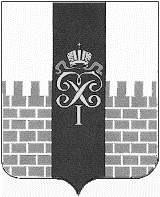 